Inscrições para lista de espera do curso de Agronomia da Uergs/IFRS podem ser feitas no site do SisuCurso inicia dia 25 de fevereiroCAÇÃO ENSINO SUPERIOR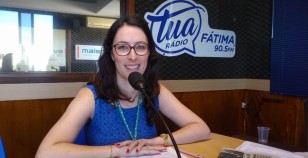 Daniela Poletto, responsável pela Uergs 
Foto: Tua RádioInscrições para a lista de espera do curso de Agronomia em parceria do IFRS e da UERGS encerram na terça-feira, 04/02 pelo site do Sisu (www.sisu.mec.gov.br). O curso tem duração de cinco anos mesclando aulas práticas com teóricas.As matrículas dos candidatos de primeira chamada encerram na segunda-feira. E a partir disso, começa a seleção dos candidatos da lista de espera do Sisu para suprir as vagas que podem sobrar. A lista de documentos necessários para a inscrição está no site da Uergs (www.uergs.edu.br/vacaria).A responsável pela Uergs unidade Vacaria, Daniela Poletto, comenta como funciona a parceria com o Instituto. Segundo ela, as aulas ocorrem tanto na Uergs como no IFRS, o corpo docente é o mesmo e a turma é integrada.Mais informações sobre as matrículas podem ser obtidas através do telefone 3232-3577. As aulas do curso de agronomia iniciam no dia 25 de fevereiro.Central de Conteúdo Unidade Tua Rádio Fátima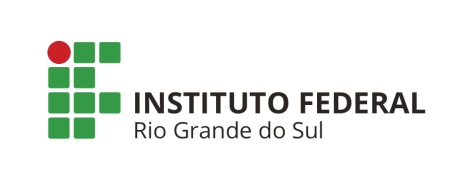 Departamento de Comunicação                                                                                     ClippingVeículo: Tua Rádio FátimaEditoria: EducaçãoLocal/Abrangência: Vacaria/RSLink/Página:   http://www.tuaradio.com.br/Tua-Radio-Fatima/noticias/educacao/31-01-2019/inscricoes-para-lista-de-espera-do-curso-de-agronomia-da-uergsifrs-podem-ser-feitas-no-site-do-sisu